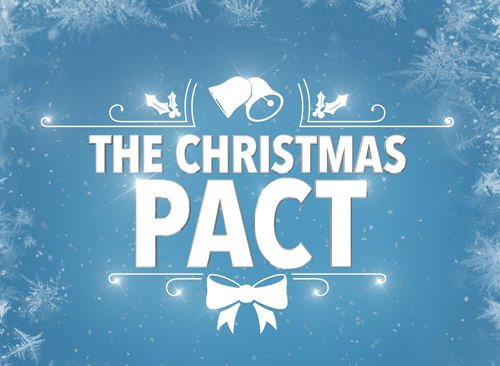 Johnson Production GroupPress KitOne-LinerCan best friends fall in love? Perhaps with a little help from some Christmas magic!SynopsisCan best friends fall in love? That's the question next door neighbors Ben and Sadie will answer as they keep the spirit of Christmas and the magic of their childhood pact alive! When they were eight years old, they planted a scrawny 3-foot tall Christmas tree behind their church and the Christmas Pact began. But as life gets in the way the pact is threatened to be broken. Ben and Sadie need some Christmas magic to recommit to each other and promise to keep their special holiday traditions. With each Christmas that passes by, Ben and Sadie's Christmas tree grows taller and stronger; and so does their love. The pact holds true and the magic of Christmas provides the undeniable answer; yes, friends can fall in love!ProducersExecutive ProducerTIMOTHY O. JOHNSONProducerOLIVER DE CAIGNYSupervising ProducerNAVID SOOFIKey CastKey Cast BiographiesKYLA PRATTKyla Pratt began acting at age 8, appearing in commercials for an interactive computer game and Nike. In 1997, she appeared in an episode of Walker, Texas Ranger entitled "The Neighborhood", in which she portrayed Kyla Jarvis, a 10-year-old girl who miraculously recovers after accidentally being shot in a drive-by shooting in her gang-ridden neighborhood, and reveals that she saw heaven where she met a guardian angel who gives her an important mission from God. With Walker's help, Kyla Jarvis spreads the angel message of faith and love, uniting her local community into helping clean up their neighborhood and end the gang violence plaguing it. She appeared in an episode of Friends, followed by roles in Smart Guy, Sister, Sister, Family Matters, Lizzie McGuire, Moesha, and The Parkers.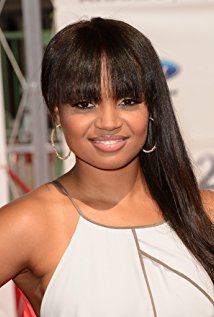 In 2001, she won the role of Breanna Barnes in the UPN series One on One (2001–2006). During the run of One on One, Pratt also voiced Penny Proud, the lead character in the Disney Channel animated series The Proud Family. She also voiced the character for The Proud Family Movie in 2005. In addition to television roles, Pratt has appeared in several feature films, including Love & Basketball (2000) and Fat Albert (2004). She played Maya Dolittle in Dr. Dolittle (1998) and Dr. Dolittle 2 (2001), both of which starred Eddie Murphy. She reprised her role as Maya Dolittle (now the lead character) in the direct-to-DVD releases of Dr. Dolittle 3 (2006), Dr. Dolittle: Tail to the Chief (2008), and Dr. Dolittle: Million Dollar Mutts (2009). In 2009, Kyla Pratt co-starred along Emma Roberts and Jake T. Austin in Hotel for Dogs. Pratt joined the cast of BET's Let's Stay Together in its second season. In February 2014, Pratt was voted #97 on VH1's 100 Greatest Child Stars. In June 2014 she filmed a Freeform pilot called Recovery Road based on Blake Nelson's homonym novel, in which she plays a title role alongside Jessica Sula. The show debuted on Freeform in January 2016, but was cancelled shortly afterwards, in May 2016.JAROD JOSEPHFew actors are able to create a diverse and impressive body of work as quickly as Jarod Joseph has. Born in Calgary, Alberta, Jarod grew up as an athlete, excelling in both hockey and basketball. Always the entertainer, Jarod never considered a career in the entertainment industry until a friend pointed out how suited to the business he would be.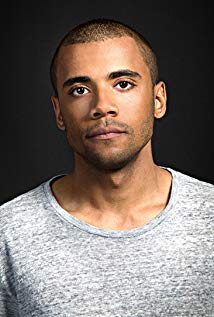 In 2007, Jarod packed up a few belongings and relocated to Vancouver in hopes of trying his luck as an actor. In a relatively quick manner, Jarod had established himself as a newcomer to watch, securing recurring roles on major American networks. Jarod was first cast in the blockbuster fantasy adventure film Percy Jackson & the Olympians: The Lightning Thief alongside an all-star cast including Sean Bean and Uma Thurman. This break was soon followed by guest star appearances on FOX's Human Target and AMC's The Killing. Jarod's red-hot career continued to build momentum with recurring roles on ABC's fantasy series Once Upon a Time, the J.J Abrams produced, FOX cult hit show Fringe, The CW's hit drama series The LA Complex and a series regular position opposite Thandie Newton, in DirecTV's original series Rogue.Jarod's star is on the rise and there are no signs of it slowing down. IN 2015, Jarod joined the cast of ABC's summer hit Mistresses for the show's third season and recently returned to shooting The CW's futuristic drama The 100 in the role of fan favorite Nathan Miller. He can also be seen starring as the lead on the Canadian series Coded, a role in which he received a UBCP/ACTRA Awards Best Actor nomination.KADEEM HARDISONKadeem Hardison was born on July 24, 1965 in New York City, New York, USA. He is an actor and director, known for A Different World (1987), Drive (1997), The Dark Party (2013), Love Is (2018) and K.C. Undercover (2018). 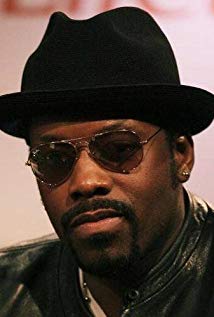 JASMINE GUYActress-dancer-director Jasmine Guy has enjoyed a diverse career in television, theatre and film. She began her professional career at the Alvin Ailey American Dance Theater in New York City. Jasmine starred on Broadway in the original productions of Beehive and Leader of the Pack, and reprised hit productions of 'Grease', 'The Wiz' and 'Chicago' (as Velma Kelly). After years on Broadway and touring the globe, Jasmine landed the role of Whitley Gilbert on the Cosby Show spin-off 'A Different World'. She won six consecutive N.A.A.C.P. Image Awards for her portrayal of the pretentious but funny southern belle. Her other television performances include: 'Melrose Place' (with Heather Locklear); 'NYPD Blue' (with Jimmy Smits); 'Fresh Prince of Bel Air' (with Will Smith) and 'Living Single' (with Queen Latifah). One of her favorite roles was that of Roxy, the grim reaper meter maid on Showtime's hit series 'Dead Like Me' (with Mandy Patinkin.) Her most recent role as Grams on the popular series 'Vampire Diaries' can be seen on the C.W. Network. Jasmine has also worked with these great performers and directors in these films and miniseries: Spike Lee's 'School Daze'; Eddie Murphy's 'Harlem Nights'; Alex Hailey's 'Queen', and Debbie Allen's 'Stompin' at the Savoy'. She can be seen currently in the film 'October Baby'. Jasmine has worked extensively in theatre with Kenny Leon, Susan Booth, Andrea Frye and Pearl Cleage. She has starred in or directed many productions, including: 'For Colored Girls Who have Considered Suicide When the Rainbow is Enuf; 'Miss Evers' Boys'; 'Blues for an Alabama Sky'; 'The Colored Museum'; 'The Fourposter'; 'The Nacirema Society'; 'Broke-ology'; 'Fool For Love', and most recently, 'God of Carnage' at Atlanta's Alliance Theatre, where she also directed the world premiere of the opera 'I Dream', celebrating the life and journey of Martin Luther King, Jr. In 1991, she released her self-titled album on Warner Bros. Records, featuring the hit single 'Try Me'. 'Try Me' was produced by Full Force and features Xcape with Candy Burgess. The song shot up the R & B charts quickly to Gold status, and fueled the success of the album's second and third chart singles 'Another Like My Lover' and 'I Just Wanna Hold You'. In 2004, Jasmine penned the biography 'Evolution of a Revolutionary' (Atria Books), which chronicles the life and journey of Afeni Shakur - Black Panther, activist and mother of slain rapper Tupac Shakur. 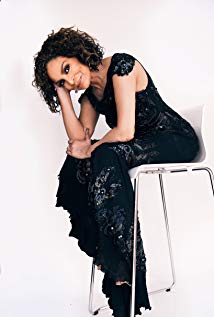 Production CreditsFull CastProduced by Directed by MARITA GRABIAKWritten by DAMON HILL 
BLAINE CHIAPPETTA Music by RUSS HOWARD IIICinematography by MIKE KAMFilm Editing by RICK MARTINCasting By LINDSAY CHAG
JUDY LEEProduction Design by HEATHER COUTTSFull CrewProducer BiographiesTIM JOHNSON – Executive ProducerTim Johnson is among the most active and reliable producers in the business thanks to top rate productions and an 'on time, on budget' reputation. Previously, he managed the production of ABC's THE DAYS (MINDSHARE/TOUCHTONE.) Prior to forming Johnson Production Group and Ignite Entertainment, Tim served as Head of West Coast Programming Executive and launched the successful series DOC (88 episodes,) SUE THOMAS, FBI, MYSTERIOUS WAYS, JUST CAUSE, PONDEROSA, CHRISTY, ITS A MIRACLE AND MIRACLE PETS. Johnson is also responsible for producing the international hit series, DR. QUINN, MEDICINE WOMAN for CBS PRODS/SULLIVAN COMPANY for over 5 seasons. During his 100-episode tenure, he also launched LIVE FROM THE RANCH with Orson Bean - a nationally syndicated talk show focusing on family values in America. He also developed and produced the original docu-drama COLD CASE for CBS network, which was the very first program to integrate television with the Internet.Recent Projects: Eat, Play, Love  – Executive ProducerSleepwalking in Suburbia – Executive Producer The Stalker Club – Executive ProducerInfidelity in Suburbia – Executive Producer Hunter's Cove – Executive ProducerDouble Mommy – Executive ProducerHearts of Christmas – Executive ProducerThe Rooftop Christmas Tree – Executive ProducerA Snow Capped Christmas – Executive ProducerA December Bride – Executive Producer The Mistletoe Promise – Executive ProducerStalked by My Mother – Executive ProducerStalked by My Doctor: The Return – Executive ProducerBackstabbed – Executive ProducerThe Convenient Groom – Executive ProducerKiller Coach – Executive ProducerTulips in Spring – Executive ProducerHearts of Spring – Executive ProducerStalked by My Doctor – Executive Producer Becoming Santa – Executive ProducerMagic Stocking – Executive Producer Just in Time for Christmas – Executive Producer A Gift Wrapped Christmas – Executive Producer A Mother's Instinct – Executive Producer Ice Sculpture Christmas – Executive Producer The Reckoning – Executive ProducerBad Sister – Executive ProducerFamily for Christmas – Executive ProducerDouble Daddy – Executive ProducerHer Infidelity – Executive ProducerStalked by My Neighbor – Executive Producer Babysitter's Black Book – Executive ProducerA Gift of Miracles – Executive Producer Strange Empire – Executive Producer Sugar Daddies – Executive ProducerPaper Angels – Executive ProducerA Cookie Cutter Christmas – Executive ProducerStranded in ParadiseFor Better or For Worse – Executive ProducerBaby Bootcamp – Executive ProducerRing By Spring – Executive ProducerSole Custody – Executive ProducerThe Cheating Pact – Executive ProducerDeadly Spa – Executive ProducerWalking the Halls – Executive ProducerJune In January – Executive ProducerChristmas in the City – Executive ProducerSnow Bride – Executive ProducerDirty Teacher – Executive ProducerThe Surrogate – Executive ProducerMerry In-Laws – Executive ProducerA Bride for Christmas – Executive ProducerNaughty or Nice  – Executive ProducerChristmas Crush– Executive ProducerTeenage Bank Heist– Executive ProducerHow to Fall in Love – Executive ProducerHome Invasion – Executive ProducerFinal Sale – Executive ProducerConfined  – Executive ProducerTornado Valley– Executive Producer The Wedding Dance– Executive Producer Trust  – executive producer Toxic Skies– executive producer Storm seekers  – executive producer Making Mr. Right  – executive producer Love Sick  – executive producer Just Breathe  – executive producer Devils Diary  – executive producer Swarm – executive producer JOHNSON PRODUCTION GROUP The Johnson Production Group contracts globally to produce television and motion picture content for international networks, studios and distributors. Based in Los Angeles and Vancouver, British Columbia, the company manages production, facilitates development and financing, procures distribution and guarantees quality and timely execution of its programs. While costs have gone up, so has the demand for quality. No longer is good enough, good enough. Johnson Production Group serves that segment when a show needs to be "A" quality, but produced efficiently enough to meet a locked budget. JPG specializes in value, protection of creative elements, and delivery of a quality finished product.OLIVER DE CAIGNY - ProducerOliver De Caigny is a Canadian producer originally from Belgium, his background in financing, production, and post production makes his a well-rounded producer for any type of production. His experience in financing and production agreements (film and TV series and movies-of-the week), distribution agreements (both domestic and foreign) as well as international co-productions, Canadian tax credit, Telefilm Canada and Canada Media Fund incentives provides him with a well-rounded background in development, production and distribution for motion pictures, television series and productions.Recent ProjectsEat, Play, Love  –ProducerSleepwalking in Suburbia –Producer Woman on the RunInfidelity in Suburbia –Producer Sleigh Bells Ring – ProducerThe Rooftop Christmas Tree – ProducerA Snow Capped Christmas – ProducerA December Bride – Producer The Mistletoe Promise – ProducerThe Convenient Groom – ProducerTulips in Spring – ProducerHearts of Spring – ProducerBecoming Santa – ProducerMagic Stocking – Producer Just in Time for Christmas – Producer A Gift Wrapped Christmas – Producer A Mother's Instinct – Producer Ice Sculpture Christmas – Producer The Reckoning – ProducerFamily for Christmas – ProducerHer Infidelity – ProducerA Gift of Miracles – ProducerStrange Empire (13 episodes) – ProducerHer Infidelity - ProducerPaper Angels - ProducerA Cookie Cutter Christmas) - ProducerFor Better or For Worse – ProducerA Ring By Spring – ProducerJune In January – ProducerBaby Bootcamp  – ProducerA Badge Of Betrayal (aka Sole Custody) – ProducerR.L. Stine’s: The Haunting Hour (53 Episodes) – Associate ProducerA Bride For Christmas – ProducerThe Dating Coach – ProducerRadio Rebel – Executive ProducerSeattle Superstorm – ProducerNAVID SOOFI – Supervising ProducerRecent projects:Sleepwalking in Suburbia (TV Movie) (supervising producer) (post-production) 2016 A Snow Capped Christmas (line producer) 2016 The Mistletoe Promise (TV Movie) (supervising producer) 2016 Lord Jones Is Dead (producer) 2016 Tulips in Spring (TV Movie) (supervising producer) 2016 Hearts of Spring (TV Movie) (supervising producer) 2015 Becoming Santa (TV Movie) (line producer) 2015 A Gift Wrapped Christmas (TV Movie) (supervising producer) 2015 A Mother's Instinct (TV Movie) (supervising producer) 2015 Ice Sculpture Christmas (TV Movie) (supervising producer) 2015 Family for Christmas (TV Movie) (supervising producer) 2015 Her Infidelity (TV Movie) (supervising producer) 2015 A Gift of Miracles (TV Movie) (supervising producer) 2014 Paper Angels (TV Movie) (supervising producer) 2014 A Cookie Cutter Christmas (TV Movie) (supervising producer) 2014 For Better or for Worse (TV Movie) (line producer) 2014 Skye & Chang (TV Movie) (line producer) 2014 Baby Boot Camp (TV Movie) (line producer) 2014 Ring by Spring (TV Movie) (line producer) 2014 The Town That Came A-Courtin' (line producer) 2014 June in January (TV Movie) (line producer) 2013 One Foot in Hell (TV Movie) (line producer) / (producer) 2011 The 13th Annual Leo Awards (TV Special) (red carpet producer) 2011 Real Estate 101 (TV Series) (collaborating producer) 2011 Pressed (line producer) / (producer) 2010/I Transparency (executive producer)  FMA Entertainement Weekly (TV Series) (line producer - 13 episodes, 2010) (producer - 13 episodes, 2010) 2009 Inscribed (Short) (producer) 2009 Me and Myself (Short) (producer) 2009 Bad Girls (Short) (executive producer) 2009 Together We're Heavy (co-producer) 2009 Last Flowers (Short) (executive producer)Billing BlockJohnson Production Group Presents “THE CHRISTMAS PACT”
KYLA PRATT  JAROD JOSEPH  with KADEEM HARDISON  AND  JASMINE GUY  Casting by LINDSAY CHAG and JUDY LEE  Production Designer  HEATHER COUTTS   Edited by RICK MARTIN  Music by Russ Howard III Director of Photography MIKE KAM  Executive Producer TIMOTHY O. JOHNSON Produced by OLIVER DE CAIGNY Supervising Producer NAVID SOOFI  
Written by DAMON HILL and BLAINE CHIAPPETTA  Directed by MARITA GRABIAK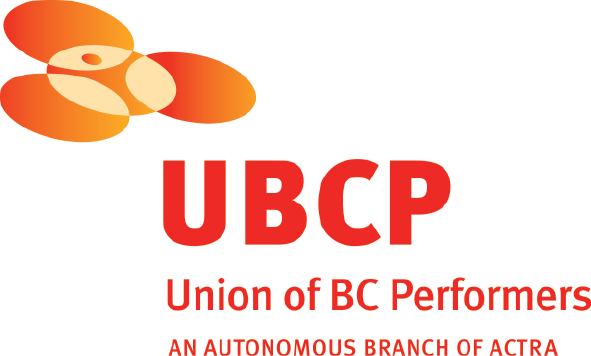 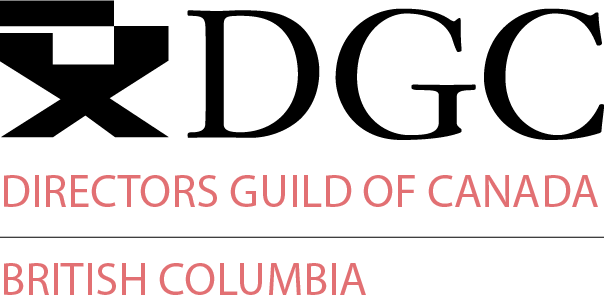 With the participation of the Province of British Columbia 
Film Incentive BCThe Canadian Film or Video Production Tax Credit
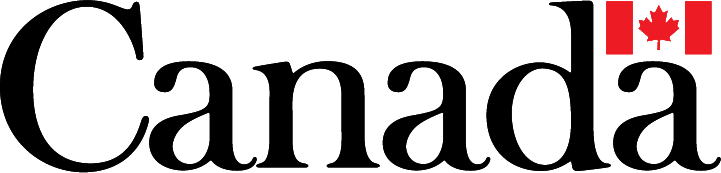 © MMXVIII Merry Productions Inc.  All Rights Reserved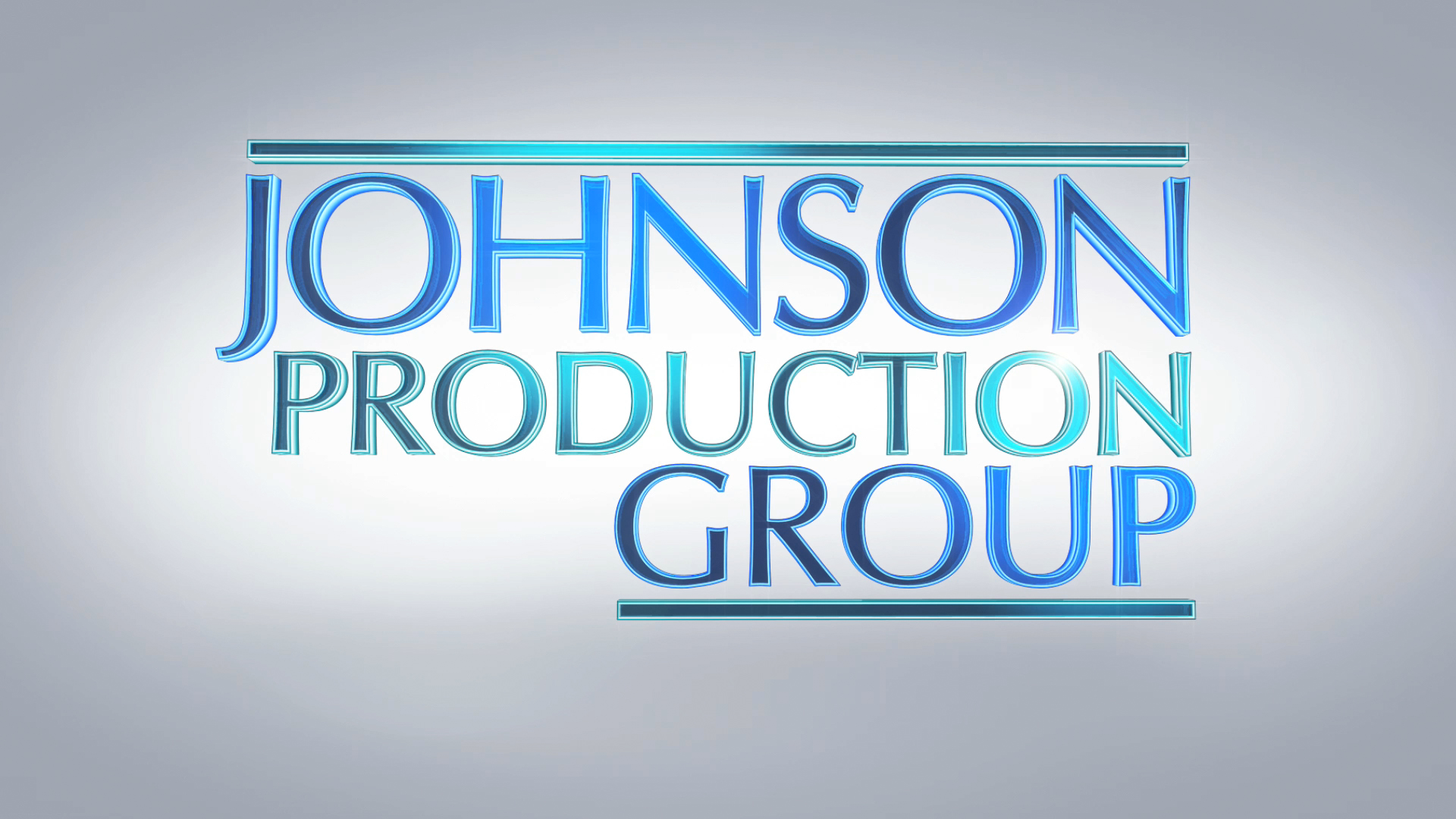 Meta DataLONG (max 540 characters) synopsisCan best friends fall in love? That's the question childhood friends Ben and Sadie will answer as they keep the spirit of Christmas and the magic of their pact alive! When they were eight years old they planted a scrawny Christmas tree and the Christmas Pact began, but as life gets in the way the pact is threatened. They need some Christmas magic to recommit to each other and promise to keep their special holiday traditions. The pact holds true and the magic of Christmas provides the undeniable answer; yes, friends can fall in love! (538)MEDIUM (max 180) synopsisCan best friends fall in love? That's the question next door neighbors Ben and Sadie will answer as they keep the spirit of Christmas and the magic of their childhood pact alive! (178)SHORT (max 54 characters) synopsisChristmas magic helps best friends fall in love. (48)5 KEY WORDSFriends, romance, traditions, neighbors, treeCHARACTERSadieBenRayNadiaACTORKYLA PRATTJAROD JOSEPHKADEEM HARDISONJASMINE GUYActorsRoleKYLA PRATTSadieJAROD JOSEPHBenHEATHER-CLAIRE NORTLEYRachelHAMZA FOUADBrandonSTEPHANIE BENNETTHannahKADEEM HARDISONRayJASMINE GUYNadiaKIARA MALCOLMYoung Sadie / AbbyAKIZ AGUMA-BIRUNGIYoung BenNICOLE ANTHONYKathyTIMOTHY O. JOHNSONexecutive producerOLIVER DE CAIGNYproducerNAVID SOOFIsupervising producernavid soofiproduction managers DARREN ROBSONTROY SCOTTfirst assistant directorJEFF CROFTsecond assistant directorTim Lanhamset decoratorNATALIA PEIXOTOassistant set decoratorJULIANNA RHYMERlead dresserKATIE GOOLDon set dresserTObias ESLAKEset dressersRYAN GOBERTJOSHUA WEBBKILE IUSANDRE ORIGUELABEN CLAYJENNIFER LIANGKELLY HOVINDAIDAN HUGHESLUCAS MARINCELJLAUREN DOMINCZUKproperty masterCOURTNEY ALLINSONassistant property mastersLYDIA SKIDMOREpropsLEAH BRADLEYELIZABETH MCLEODmake-up & hair artistTAYLOR BARRONassistant make-up artistsVANESSA MESSINAWANITA RANGIHUNAassistant hair stylists BREE SPENCERLILLOOET FOXBEVERLY HOYSARAH BUCKLEYswingsBRITTANY HORNEMEGHAN LYONSMELISSA DAVID costume designerSTACEY BRADDERassistant costume designerMyrasol gonzalesset supervisorsjoanna dubenskilINDSAY GJERTSENtruck costumerjennifer robertsbackground costumersmichelle bowessean coxcamera operatorsBJORN HERMANNESCHRISTOPHER SMITHfirst assistants cameraMORGANE HAILLOTTITOUAN FOURNIERCHRISTIAN LAIsilas egansecond assistants cameraTYLER OLCHOWYDIANA PARRYPIERRE CRUZgafferGARETH JONESbest boy electricWEST VANDENBERGelectricsDANIEL IRVINGANNA WATERSgenerator operatorMIKE JOHNSTONkey gripMITCH ROWLANDbest boy gripMARK KENTdolly gripMARTIN CALVOgripsCOLIN WILLIAMSSEAN ROONEYZANE KLASSENEVAN KEHOEspecial effectsSLATIE CHUspecial effects assistantsCALE THOMPSONBRADLEY NIPPARDKYLE NEWELLPeter Gibsontransport coordinatorTracy Murraytransport captainjeff charlton  driversDOUG HALVORSONGORDON MACKAYSAm SODEYFDARYL SANDERSONGARY WATSONbarry huntsecurity coordinatorJEREMY HUNTsecurityJASON HUNTONKAR NAGRAPERRY PARSONSCLAUDETTE PATRYRICHARD PLUHOWYJIM SAUNTESTEPHEN WRIGHTGARRETT VANDUSENlocation managerABDULLA DAIANIassistant location managerSTUART BROWNE key location assistantsSAUGAT DATTARACHEL POTTERKRISTIAN CUMMINGHAMNICK ROMICKCHRISTOPHER O'BRIENproduction sound mixerHERALDO ABREUboom operatorsDAVID DAOUD EVIArose katchéscript supervisorparalee cookproduction accountantJEFF DESMARAISproduction coordinatorTAYLOR HASTINGSassistant production coordinatordarren devlinthird assistant directorQUINN LEWIS-BRESCHcraft service/first aidjohn plosskathaleen smithjean-marie steernbergROOTS TO SHOOTS FOOD CO.cateringciarra cookcasting assistantLA Hiltsextras castingdeanne malobackground wranglersgraham cairnsgabar choliDELAINE DAVIDSONstand-inCoastal ClearanceSscript clearancesChandler Fogden Aldous Law Corporationlegal servicesFront Row Insurance BrokersinsuranceLeah Myerspost production supervisorDEVIN TAYLORassistant editorRon Penchalaiyasecond assistant editorEvan Gravesvisual effectsSeÁN TRAVERScolouristAnnuit coeptis Entertainmentpicture post productionprovided byFinalé POSTadditional post servicesprovided byCinescope Soundaudio post productionGregor Phillipssupervising sound editorGregor Phillipsre-recording mixersaaron olsondialogue editorcraig georgesfx editorALEX MACIAfoley artistsDEVON QUELCH